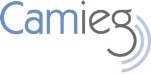 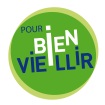 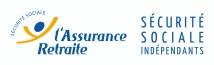 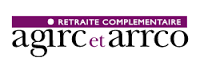 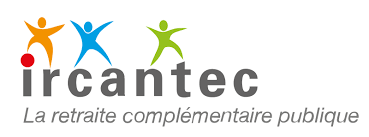 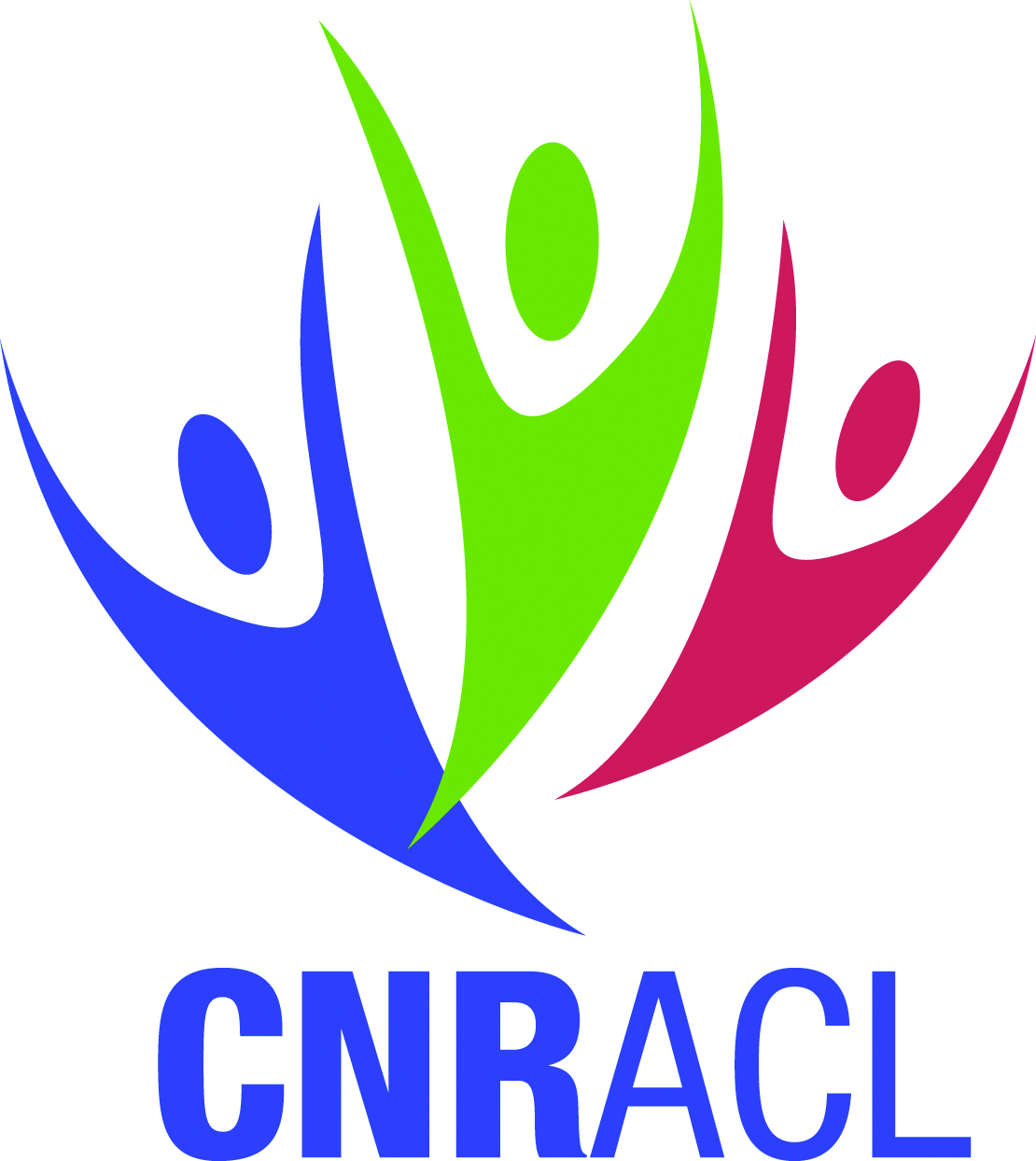 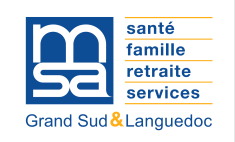 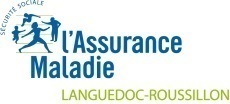 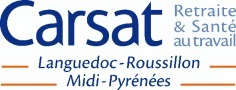 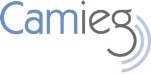 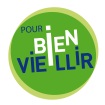 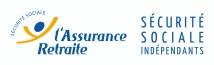 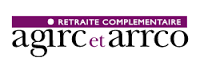 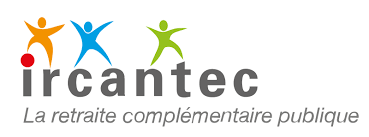 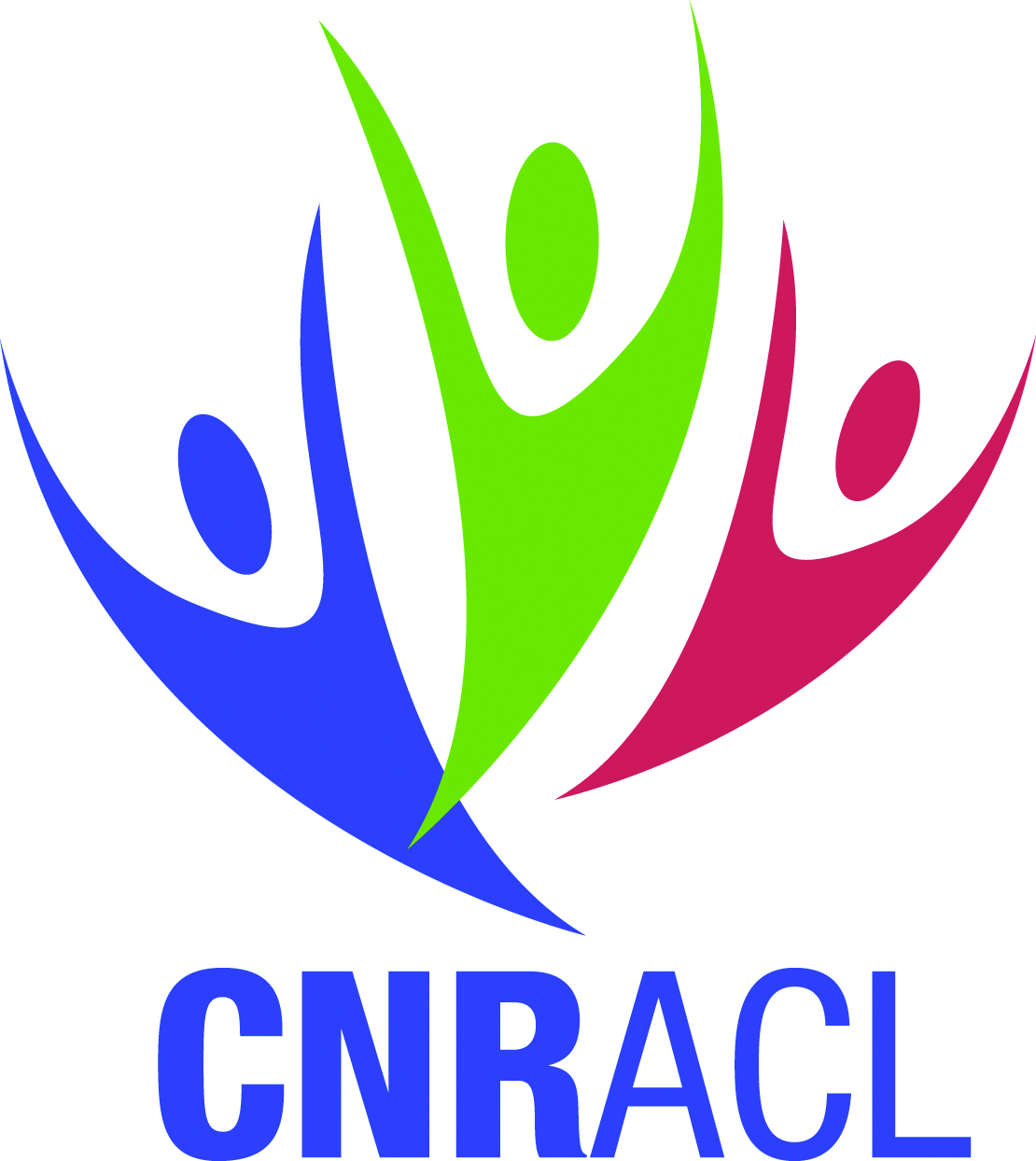 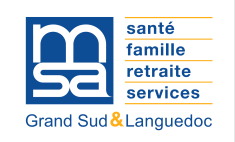 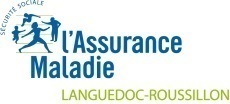 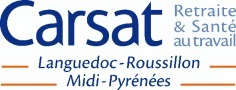 DEMANDE DE SUBVENTION AXE 3 – ACTIONS DE PREVENTIONListe des pièces à fournir – page 11Le demande de subvention complétée et les pièces à joindre sont à déposer                                               en version électronique sur :  https://pasi.carsat-lr.fr Avant le 12 avril – 16h00Pour toute(s) information(s) contacter par mail (daamas.spp@carsat-lr.fr) ou par téléphone (du lundi au vendredi, de 9h à 16h) : Anne-Laure COUPET (04 67 12 94 31) et Nathalie BASTIDA (04 67 12 94 51).STRUCTURE PORTEUSE DU PROJET :      INTITULÉ DU PROJET :      MONTANT DE LA SUBVENTION SOLLICITE :Pour les actions collectives :      Pour le passeport prévention :      Présentation de la structure :Nom de la structure :      Adresse :      Code Postal                              Ville :      Site Internet :                             Courriel :                         Téléphone :      	Statut :     public   	 privé non lucratif  	 privé lucratifN° SIRET :Représentant légal : Qualité :Nom :      	Prénom :      Téléphone :       	Courriel :      Personne chargée du dossier au sein de la structure : Qualité :Nom :      	Prénom :      Téléphone :       	Courriel :      Vocation générale de la structure :La structure a-t’elle une compétence géographique ?  Nationale               	 Régionale                      Départementale                         LocaleAvez-vous déjà été financé dans le cadre de l’appel à projets ?          Oui                     non Si oui, depuis quelle date et pour quelle prestation ou quel type de projet ? Objet de la structure et description des activités principales :Public cible :Moyens humains de la structureNombre de bénévoles :     Nombre total de salariés permanents :     	 Equivalent temps plein :     Partenaires opérationnels de la structure et rôles de ces partenaires :Présentation du projet:Souhaitez- vous vous inscrire dans la démarche passeport prévention ?Pour en savoir plus voir page 4 du « Cahier des charges ». oui    nonRésumé du projet (MAXIMUM 3 LIGNES) : S’agit-il d’un nouveau projet? oui    nonS’il s’agit d’un renouvellement,Joindre les éléments de bilan etPréciser s’il est proposé sur le même territoire ?   oui    non                                          Aux mêmes personnes ?    oui    nonThématique principale traitée (cocher une case au choix) Accès aux droits Activités Physiques Equilibre/Prévention des chutes Habitat et cadre de vie Mémoire Nutrition Santé Globale – Bien Vieillir Sécurité domestique Sécurité routière Gestion du stress/Sommeil Sommeil Bien-être/Estime de soi  Autres :      Analyse des besoins à l’origine du projet :Quels sont vos éléments de diagnostic permettant de fonder la pertinence de cette action sur ce territoire ? (Nombre de personnes potentiellement concernées ? Nature des besoins de ces personnes ? Offres déjà disponibles sur le territoire ? Partenaires déjà présents sur le territoire ? Articulations/complémentarités prévues avec ces offres déjà disponibles ? Plus value du projet présenté, etc.)Objectifs poursuivis (général et spécifiques) : Territoire(s) ciblé(s) :Canton(s) prioritaires (se reporter aux cantons cités dans le cahier des charges) :Autres cantons (non définis comme prioritaires par l’Observatoire) et justification de ces autres cantons :Public concerné :  Tous les retraités     Retraités fragilisés en priorité     Retraités fragilisés exclusivementProfil des publics ciblés (exemple : nouveaux retraités, aidants familiaux, autres publics fragiles, etc.) :   Nombre de retraités attendus par action :      Méthode & mise en œuvre de l’actionDate de mise en œuvre prévisionnelle du projet :      Date de fin prévisionnelle du projet :      Format de l’action ? Précisez le nombre, la durée et la fréquence des séances prévues et le type de séance (ateliers, conférences, forum, réunions collectives, visite à domicile, séance d’information, séance de sensibilisation, etc.). Conférences :                                                                    oui      nonForum :                                                                               oui      nonSéance d’information, séance de sensibilisation :      oui      non	Ateliers/ rencontres/ réunions collectives :                 oui      nonNombre d’ateliers/rencontres/réunions collectives prévus :      Durée des ateliers/rencontres/réunions collectives :      Fréquence :      Visites à domicile :                                                            oui      nonNombre prévu :      Durée :      Fréquence :      Méthode de mobilisation des bénéficiaires : quel repérage, quels relais, quelle communication auprès des bénéficiaires ciblés, etc ? Une participation financière est-elle demandée au public ?  oui, pour l’adhésion à la structure.	 Si oui, pour quel montant ?      € non Quels sont les partenaires locaux associés à ce projet ? Préciser leurs rôles dans la mise en place.Quels sont les moyens humains et matériels (internes et externes à la structure portant le projet) engagés pour la réalisation de cette action ?Qualifications et expériences des intervenants/animateurs de l’action ? Quelle communication sera réalisée autour de ce projet ?EvaluationUn dossier type d’évaluation de votre action sera à transmettre à la fin du projet conduit (réalisation budgétaire inclus). Sa complétude et sa transmission conditionnera le versement du solde de la subvention. Informations complémentaires éventuelles (Motivations, plus-values, expériences, etc.) ? Poursuite de la dynamique engagéeVers quelles autres actions locales les participants pourront-ils être orientés après cette action afin de prolonger et/ou diversifier la démarche engagée ? Caractère(s) innovant(s) du projet (rubrique non obligatoire)Précisez, le cas échéant, en quoi le projet est-il innovant ?Option PASSEPORT PREVENTION (à ne compléter que si vous souhaitez être financés pour accompagner des personnes en individuel en plus du collectif selon les modalités décrites dans le cahier des charges). Comment envisagez-vous de cibler les bénéficiaires du passeport préventionL’accompagnement individuel que vous souhaitez développer. Précisez les modalités de prise de contact, le contenu de ces rencontres, le nombre de rencontres, la méthodologie retenue, les délais choisis, etc. Compétences et formations des professionnels qui seraient en charge de mettre en place ce suivi individuelFinancementNombre de personnes qui seront accompagnées en individuel :      Montant sollicité par personne accompagnée :      €Montant sollicité global :      €Date :Signature du représentant légal et tampon de la structure :Liste des pièces à fournir - Tout dossier incomplet ne comportant pas les pièces mentionnées ci-dessus ne pourra faire l’objet d’une instruction. Les éléments à joindre au dossier de demande de subvention sont, selon le statut de la structure, les suivants :BUDGET PREVISIONNEL DE LA STRUCTURE - Exercice 2018BUDGET PREVISIONNEL DE LA STRUCTURE - Exercice 2018BUDGET PREVISIONNEL DE LA STRUCTURE - Exercice 2018BUDGET PREVISIONNEL DE LA STRUCTURE - Exercice 2018BUDGET PREVISIONNEL DE LA STRUCTURE - Exercice 2018BUDGET PREVISIONNEL DE LA STRUCTURE - Exercice 2018DépensesMontant en euros%RecettesMontant en euros%60  - 	Achats                	Total70 - Ventes de produits et prestations de service	Total602 	divers achats606 	eau - gaz - électricité61 - 	Services extérieurs  	Total74 - Subventions		Total613 	location (local, salle, matériel …)			Appel à projets  Interrégime&ARS615  entretien et réparations616 	assuranceCFPPA617 	formationÉtat 618 	documentationRégionDépartement 62  - Autres services extérieurs 	TotalCommunes622	 honorairesCollectivités publiques623 	information, publicitéEntreprises publiques625 	déplacements, missions, réceptionsEntreprises et organismes privés626 	téléphone, frais postauxAutres (à préciser)628 	divers prestations extérieures63  - 	Impôts et taxes75 - Produits de gestion courante 	Total64  - 	Charges de personnelCotisations des adhérents641 	rémunération du personnelDons647 	charges socialesAutres65  - 	Autres charges de gestion courante66  - 	Charges financières76 - Produits financiers67  - 	Charges exceptionnelles77 - Produits exceptionnels68  - 	Dotations aux amortissements78 - Reprise sur amortissements et provisionsRésultat de l'exercice : excédentRésultat de l'exercice : perteTotal des charges100Total des produits 100Personnel bénévoleBénévolatPartenairesObjet du partenariatBUDGET PRÉVISIONNEL DU PROJET BUDGET PRÉVISIONNEL DU PROJET BUDGET PRÉVISIONNEL DU PROJET BUDGET PRÉVISIONNEL DU PROJET BUDGET PRÉVISIONNEL DU PROJET BUDGET PRÉVISIONNEL DU PROJET BUDGET PRÉVISIONNEL DU PROJET BUDGET PRÉVISIONNEL DU PROJET Dépenses spécifiques au projetDépenses spécifiques au projetMontant (€)%Recettes spécifiques au projetMontant demandé (€)Montant acquis (€)% TotalAchats                                                     TotalAchats                                                     TotalRessources propres                               Totaldivers achatsdivers achatsPetit matérielPetit matérielSubventions	           TotalFournitures de bureauFournitures de bureauAppel à projets Interrégime Services extérieurs                                 TotalServices extérieurs                                 Totallocation (local, salle, matériel …)			location (local, salle, matériel …)			entretien et réparationsentretien et réparationsassuranceassuranceformationformationCFPPAdocumentationdocumentationÉtatRégionAutres services extérieurs 	                       TotalAutres services extérieurs 	                       TotalDépartement honoraireshonorairesCommunesinformationinformationCollectivités publiquespublicitépublicitéEntreprises publiquesdéplacementsdéplacementsEntreprises et organismes privésmissionsmissionsAutres (à préciser)réceptionsréceptionstéléphone, frais postauxtéléphone, frais postauxdivers prestations extérieuresdivers prestations extérieuresParticipation financière des bénéficiaires Charges de personnelCharges de personnelrémunération du personnelrémunération du personnelProduits de gestion courante 	              Totalcharges socialescharges socialesCotisations des adhérentsCharges liées au « passeport prévention »Charges liées au « passeport prévention »DonsFrais de formation Frais de formation AutresBénévolatBénévolatBénévolatAutres charges de gestion couranteAutres charges de gestion courante	                                                         Total	                                                         Total100	              Total100AssociationsEtablissements publics, collectivités locales et territorialesSociétés anonymes, entreprises à but lucratifTravailleurs indépendantsDocuments fondateurs de la structureExtrait de déclaration au JOPV de délibération de l'instance politiqueKbis ou inscription au répertoire SIRENEKbis ou inscription au répertoire SIRENEDocuments fondateurs de la structureStatuts ou règlement intérieurStatuts ou règlement intérieurDéclaration d'enregistrement à l'URSSAFDocuments fondateurs de la structureComposition du Conseil,  du bureauRapport d'activité 2017XAttestation d'assurance couvrant les activités proposéesXSi la demande n'est pas signée par le représentant légal de la structure, délégation de signatureXXXXDocuments comptables de l'exercice 2017 (bilan, compte de résultat)XXXAttestation de paiement des cotisations URSSAF datant de moins de trois moisXXXRIBXXXXSi le projet a déjà été financé en 2017 fournir des éléments de bilan intermédiaireXXXX